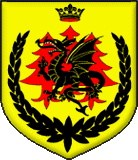 The Kingdom of DrachenwaldThe Kingdom of Drachenwald is a regional branch for Europe, Middle East and Africa of the Society for Creative Anachronism (SCA)Warrant of appointment to Office, Society for Creative Anachronism Inc.Let it be known that  of  Tel:  E-mail:   , known within the Society as  with membership number:  is hereby appointed as  for a period of two years or until  with all rights, privileges, insignia, precedence and responsibilities thereto appertaining the office while the warrant is effective.This Warrant shall come become effective upon .Required signatures - please sign with legal name only: Kingdom Officers with Corporate Superiors: Crown and the appropriate Corporate Officer. 
Great Officers: Crown/Coronet and the appropriate kingdom/principality officer, if any. 
Lesser Officers: Crown/Coronet and the appropriate kingdom/principality officer, if any. 
Other officers: as established by kingdom law and custom, but must include more than one signature, and must include royalty.This warrant supersedes all previous warrants for this position. Once it has been completed, copies must be sent to all parties involved in the execution of the warrant. It will serve as formal proof of appointment for any officer.Signed:Print:Office:Date:____________  /    /20  ____________  /    /20  ____________  /    /20  